Dictées flashs - Liste 24					Dictée bilanDictées flashs - Liste 24					Dictée bilanDictées flashs - Liste 24					Dictée bilanDictées flashs - Liste 24					Dictée bilan1 - Orthographe : dans la liste, avec un crayon gris, souligne les mots qui te paraissent difficiles à écrire.2 - Grammaire : place les mots à apprendre dans le tableau des natures (tu peux utiliser ton dictionnaire). Les mots qui peuvent avoir plusieurs natures sont déjà placés.3 - Vocabulaire : dans ta tête, cherche un nom de la famille des mots proposés.travailler 	 ....................................................................................réveiller	 ....................................................................................tisser		 ....................................................................................pénible		 ....................................................................................monotone	 ....................................................................................4 - Orthographe : relie chaque GN à l’adjectif correct, pour qu’il soit bien accordé.5 - Conjugaison : conjugue les verbes au temps proposé.6 - Mots croisés : retrouve quelques mots de la liste grâce aux définitions.		1 - Orthographe : dans la liste, avec un crayon gris, souligne les mots qui te paraissent difficiles à écrire.2 - Grammaire : place les mots à apprendre dans le tableau des natures (tu peux utiliser ton dictionnaire). Les mots qui peuvent avoir plusieurs natures sont déjà placés.3 - Vocabulaire : dans ta tête, cherche un nom de la famille des mots proposés.travailler 	 travail / travailleurréveiller	 réveiltisser		 tissupénible		 pénibilitémonotone	 monotonie4 - Orthographe : relie chaque GN à l’adjectif correct, pour qu’il soit bien accordé.5 - Conjugaison : conjugue les verbes au temps proposé.6 - Mots croisés : retrouve quelques mots de la liste grâce aux définitions.		CM1/CM2Dictées flashsAnnée 2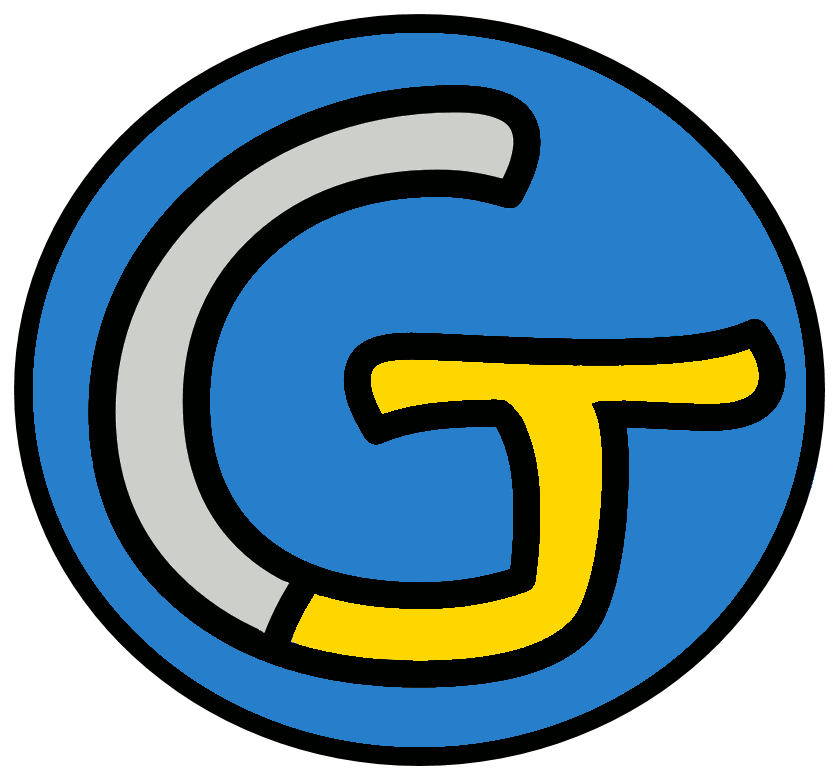 Étude de la langueOrthographeDictées flashsAnnée 2Liste 24Liste 24Liste 24Notions travailléesNotions travailléesAccord dans le GNAccord sujet / verbePrésent de l’indicatifHomophones grammaticauxMots à apprendreonze - soir - travailler - dix - réveiller - avaler - face - métier - tisser - atelier - pénible - monotoneDictéesDictéesDictée d’entraînement 1La journée de travail dure généralement dix à onze heures. Le métier est pénible, monotone.Dictée d’entraînement 2Alors que je travaillais devant le métier à tisser, au fond de l’atelier, je vis entrer un rat qui s’arrêta en face de moi.Dictée d’entraînement 3Tous les soirs, vers onze heures, j’avale une camomille qui m’aide à m’endormir et évite que je ne me réveille au milieu de la nuit.Dictée bilanLaurent a onze ans. Du matin au soir, il travaille sans relâche, plus de dix heures par jour. Quand son père le réveille, avec le jour, il avale un maigre petit déjeuner et, les yeux pleins de sommeil, s’installe face au métier. Il tisse la soie dans l’atelier familial. C’est un travail pénible, monotone. Il doit s’en accommoder, ne pas se plaindre, gagner sa vie.Éléments de la dictée bilan à corrigerÉléments de la dictée bilan à corrigerÉléments de la dictée bilan à corrigerÉléments de la dictée bilan à corrigerMots à apprendre12onzesoirtravailledixréveilleavalefacemétiertisseatelierpéniblemonotoneAccord dans le GN4onze ansdix heuresles yeuxl’atelier familialAccord sujet/verbe8atravailleréveilleavales’installetisseestdoitHomophone5asonetestseCompétenceDans le texteRéussiteJe sais écrire les mots de la liste.12Je sais faire les accords dans le groupe nominal.4Je sais faire les accords entre le verbe et le sujet.8Je sais écrire les homophones grammaticaux.5CompétenceDans le texteRéussiteJe sais écrire les mots de la liste.12Je sais faire les accords dans le groupe nominal.4Je sais faire les accords entre le verbe et le sujet.8Je sais écrire les homophones grammaticaux.5CompétenceDans le texteRéussiteJe sais écrire les mots de la liste.12Je sais faire les accords dans le groupe nominal.4Je sais faire les accords entre le verbe et le sujet.8Je sais écrire les homophones grammaticaux.5CompétenceDans le texteRéussiteJe sais écrire les mots de la liste.12Je sais faire les accords dans le groupe nominal.4Je sais faire les accords entre le verbe et le sujet.8Je sais écrire les homophones grammaticaux.5Prénom : .......................................................Prénom : .......................................................Liste 24onze - soir - travailler - dix - réveiller - avaler - face - métier - tisser - atelier - pénible - monotonenom un / une...verbe je...déterminantadjectif il est...onzepénibledixune histoire ○un enfant ○des comportements ○mes juments ○○ pénible○ péniblespassé composé(hier...)passé composé(hier...)passé composé(hier...)travailleravalertisserj’ai travaillétuilnousvousils4621 - Tirer du sommeil.2 - Qui cause de la peine.3 - Neuf plus un.4 - Faire descendre dans la gorge.5 - Dix plus un.6 - Fabriquer un tissu.7 - Fin du jour.1 - Tirer du sommeil.2 - Qui cause de la peine.3 - Neuf plus un.4 - Faire descendre dans la gorge.5 - Dix plus un.6 - Fabriquer un tissu.7 - Fin du jour.11 - Tirer du sommeil.2 - Qui cause de la peine.3 - Neuf plus un.4 - Faire descendre dans la gorge.5 - Dix plus un.6 - Fabriquer un tissu.7 - Fin du jour.71 - Tirer du sommeil.2 - Qui cause de la peine.3 - Neuf plus un.4 - Faire descendre dans la gorge.5 - Dix plus un.6 - Fabriquer un tissu.7 - Fin du jour.31 - Tirer du sommeil.2 - Qui cause de la peine.3 - Neuf plus un.4 - Faire descendre dans la gorge.5 - Dix plus un.6 - Fabriquer un tissu.7 - Fin du jour.51 - Tirer du sommeil.2 - Qui cause de la peine.3 - Neuf plus un.4 - Faire descendre dans la gorge.5 - Dix plus un.6 - Fabriquer un tissu.7 - Fin du jour.1 - Tirer du sommeil.2 - Qui cause de la peine.3 - Neuf plus un.4 - Faire descendre dans la gorge.5 - Dix plus un.6 - Fabriquer un tissu.7 - Fin du jour.1 - Tirer du sommeil.2 - Qui cause de la peine.3 - Neuf plus un.4 - Faire descendre dans la gorge.5 - Dix plus un.6 - Fabriquer un tissu.7 - Fin du jour.CorrigéCorrigéListe 24onze - soir - travailler - dix - réveiller - avaler - face - métier - tisser - atelier - pénible - monotonenom un / une...verbe je...déterminantadjectif il est...soirtravailleronzepéniblefaceréveillerdixmonotonemétieravalerateliertisserune histoire ○un enfant ○des comportements ○mes juments ○○ pénible○ péniblespassé composé(hier...)passé composé(hier...)passé composé(hier...)travailleravalertisserj’ai travailléai avaléai tissétuas travailléas avaléas tisséila travailléa avaléa tissénousavons travailléavons avaléavons tissévousavez travailléavez avaléavez tisséilsont travailléont avaléont tissé4621 - Tirer du sommeil.2 - Qui cause de la peine.3 - Neuf plus un.4 - Faire descendre dans la gorge.5 - Dix plus un.6 - Fabriquer un tissu.7 - Fin du jour.ATP1 - Tirer du sommeil.2 - Qui cause de la peine.3 - Neuf plus un.4 - Faire descendre dans la gorge.5 - Dix plus un.6 - Fabriquer un tissu.7 - Fin du jour.1REVEILLER1 - Tirer du sommeil.2 - Qui cause de la peine.3 - Neuf plus un.4 - Faire descendre dans la gorge.5 - Dix plus un.6 - Fabriquer un tissu.7 - Fin du jour.7ASN1 - Tirer du sommeil.2 - Qui cause de la peine.3 - Neuf plus un.4 - Faire descendre dans la gorge.5 - Dix plus un.6 - Fabriquer un tissu.7 - Fin du jour.SLS3DIX1 - Tirer du sommeil.2 - Qui cause de la peine.3 - Neuf plus un.4 - Faire descendre dans la gorge.5 - Dix plus un.6 - Fabriquer un tissu.7 - Fin du jour.5ONZEEB1 - Tirer du sommeil.2 - Qui cause de la peine.3 - Neuf plus un.4 - Faire descendre dans la gorge.5 - Dix plus un.6 - Fabriquer un tissu.7 - Fin du jour.IRRL1 - Tirer du sommeil.2 - Qui cause de la peine.3 - Neuf plus un.4 - Faire descendre dans la gorge.5 - Dix plus un.6 - Fabriquer un tissu.7 - Fin du jour.RE1 - Tirer du sommeil.2 - Qui cause de la peine.3 - Neuf plus un.4 - Faire descendre dans la gorge.5 - Dix plus un.6 - Fabriquer un tissu.7 - Fin du jour.